Консультація для батьківЕстетичне виховання найменших засобами музики та художнього слова         Шлях людини  в світі прекрасного починається дуже рано. Дитина вже з перших років життя несвідомо тягнеться до всього яскравого і привабливого, радіє, коли бачить блискучі іграшки, барвисті квіти і предмети. Все це викликає в неї почуття задоволення. Слово «гарно» рано входить у життя дітей. Уже з першого року життя вони чують пісню, казку,розглядають малюнки  разом із дійсністю мистецтво стає джерелом їхніх радісних переживань. Мова казки мусить бути народна; це коштовна мова, якої не дасть ніяка книжка. То ж до вибору художнього твору для малят, з огляду на виховне значення сюжету, мови, слід підходити обережно, розважливо.       Щодо виявлення дітьми своїх естетичних емоцій, то звісно, вони будуть  відповідати їхньому вікові і мусять бути цілком вільні.        Естетичне сприйняття дійсності дітьми раннього віку має свої особливості.       Основними є чуттєва форма речей – їх колір, форма, звук. У цьому розвиток естетичного  сприйняття великої сенсорної культури.        В перші роки дитина погано реагує на естетичні враження, її вабить лише, що не будь яскраве, пишні кольори. Але потроху малюнки усе більше відчувають безпосередню красу і висловлюють свої особисті  нахили.        Та є такі відтінки почуттів, які глибше й повніше можна виразити музикою. Музика загострює емоційну чуттєвість. Вона необхідна дитині. Дитинство так само неможливе без музики, як неможливе без гри і казки.     Взагалі музика, розуміння музичних творів дає людям багато насолоди і приємності, освітлює життя.     Музичні заняття тішать дітей і спонукають їх до активності, дають яскраві художні та музичні враження, розвивають здатність глибше сприймати красу музики.     З вмілого добору матеріалу і правильної методики проведення музичної роботи забезпечуються розвиток рухів і мови дитини, її естетичне виховання.       Чому діти  так люблять гру?  Чим вона приваблює їх Звідки вони беруть енергію, щоб безупинно бігати з м’ячем, годинами будувати замки й мости, бавитися з ляльками?       Гра для дитини – справжнє життя зі своїми радощами і прикрощами, переживаннями і досягненнями, водночас це вільна діяльність , адже дитина грає без примусу, із задоволенням.       Найперша цінність гри у тому, що в ній дитина легко засвоює  різноманітні знання, набуває вмінь, готується  до життя. Тому гру беруть на озброєння вихователі і батьки.       Якщо малюка просто  попросити посидіти спокійно, це йому вдається  важко, варто ж йому запропонувати роль, бажаний спокій на якийсь час забезпечений,відомо, що на кожному віковому щаблі дитинства закладаються  якості, які матимуть дуже важливе знання для особистості в дорослому житті.  Гра дає малятам відчуття єдності з тим, із ким вони грають. І вміння взаємодіяти, спілкуватися розвивається у дітей саме в тих іграх, які побудовані на взаємодії дорослого й дитини.        Різноманітність народних ігор дозволяє виділити ті, за допомогою яких можливе цілеспрямоване формування в малюків певних комунікативної поведінки.         Малята полюбляють гри  в яких головний персонаж виконує певні дії.         Ці ігри розвивають взаєморозуміння до іншої дитини, пробуджують бажання звертатися до однолітка й виконувати за правилами гри, його прохання.         Часом забуваємо, що творчість дитини – це необхідна форма самоутвердження, без якої їй не вирости в яскраву особистість, чарівний світ дитинства повинен бути щасливим і безтурботним.         Найголовніша умова такої захоплюючої діяльності  –  наявність у дитини знань про оточуючі предмети (їх призначення, якість, естетичний вигляд), події і явища реального життя. Але для цього дітям потрібно мати не лише знання. І якщо до цих дитячих знань і умінь добавити «еліксиру», фантазії, то діти за допомогою дорослого можуть створити чудодійство. Діти прагнуть продовжити свою гру далі й далі, ще більше захоплюючись нею. І якщо малеча не залишить гру за дверима вчорашнього дня, а бажатиме продовжити її, то можна дійсно радіти.        Діти наскільки вживаються в роль своїх героїв, що навіть уже не граючись, відчувають себе в ній.       Гра готує дитину до навчання, праці, виховує поведінку.       Який малюк у грі, таким він буде і в праці, так вважав А. С. Макаренко.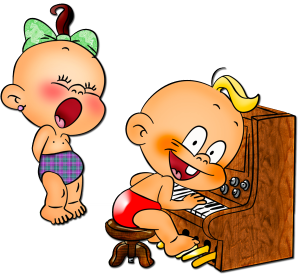 У дитини свято!     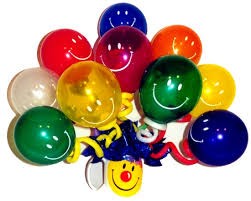     У батьків, які вирішили самостійно організувати дитячу вечірку, крім турбот, чим розважити і нагодувати гостей обов’язково виникне питання – як провести свято, щоб все пройшло гладко, без сліз і розчарувань. Ось декілька порад:    Будуйте розваги так, щоб діти “грали проти поля”, а не змагалися один з одним. Спільні пошуки скарбів, колективне заробляння призів на команду згуртує хлопців краще, ніж суперництво (нагадую, що мова йде про свято для дошкільнят).    Якщо ваш сценарій побудований на виконанні завдань – не вимагайте, щоб всі діти виконували кожне завдання. Це затягує захід, інші гості нудьгують, когось доводиться вмовляти. Так що нехай 1-2 добровольця візьмуть участь у конкурсі (і не треба вимагати строгого виконання правил), і переходите до наступної гри. А ось якщо всім дітям захочеться, і по кілька разів, кидати кульки в ціль або проходити смугу перешкод – відійдіть в сторону і дайте їм награтися.    Приготуйте призи та подарунки для всіх гостей. Краще однакові. Якщо ви збираєтеся давати призи за перемогу в конкурсах, обов’язково придумайте, як і за що ви будете нагороджувати тих, хто програв.    Ігор і розваг повинно бути з запасом, але не прагнете продемонструвати гостям всю придуману програму.    Між конкурсами та іграми робіть паузи. Не намагайтеся перекричати дитячий гамір, а вичікуйте, коли малюки заспокояться і подивляться на вас в очікуванні продовження.    Будьте обережні з музикою. Багато дітей сприйнятливі до різких звуків. Крім того, навіть ненав’язливий звуковий фон погано діє на збудливих дітей. Тому музику, як і мультфільми, включайте, але не надто голосно і ненадовго.    Придумайте кілька справ для “пустельників” – дітей, які не зможуть або не захочуть влитися в колектив. Мультфільм, цікава розмальовка, конструктор, виробний набір допоможуть дитині не відчувати себе самотнім.    Якщо дитяча компанія розбушувалася – відразу ж запропонуйте їм спокійне заняття: зробити браслет з намистин, розсортувати з закритими очима геометричні фігури, пограти в “Море хвилюється” або “Зіпсований телефон”.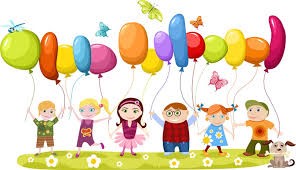     Приготування до свята нерідко проходять цікавіше самого торжества. Прикрашати приміщення, готувати частування, брати участь в концерті або виставі, робити подарунки батькам маленьким гостям буде не менш цікаво, ніж брати участь в іграх і конкурсах.    Забудьте про «не встигли», «не вдалося», «не вийшло». Успіх свята вимірюється дитячими посмішками, а не кількістю страв на столі або пунктами у розважальній програмі.Ігри для дітей на святкування дня народження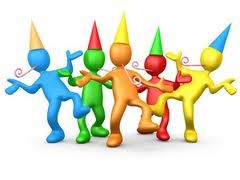 Існує дуже багато дитячих ігор, які допоможуть розважити маленьких гостей. Пропонуємо до вашої уваги деякі з них:БолотоДля проведення цієї гри треба достатньо місця. Гра проводиться у формі змагання. Діти можуть змагатися як індивідуально, так і командами.Визначають лінію старту та лінію фінішу — між ними «болото». Кожній дитині роздають по два альбомних чи газетних аркуші. Переходити «болото» можна, наступаючи на один із них, а інший перетягуючи, ніби з купини на купину. Діти починають гру за сигналом. Хто першим дійде, той і переможе. На лінію старту діти повертаються бігом.Ускладнення гри: хто вступив ногою у «болото» — вибуває з гри.Покажи слова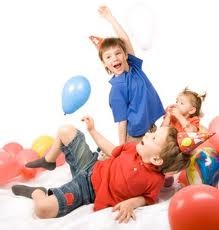 Діти стають колом. Обирають ведучого. Він загадує слово і тихо говорить на вухо своєму сусідові. Почувши слово, дитина має за допомогою міміки та рухів показати його іншим гравцям так, щоб вони здогадалися, що вона зображує. Не можна ставити навідні запитання, проте той, хто показує слово, може «передати» його своєму сусідові по колу, і тоді останній має показати це слово. Якщо ніхто з гравців не зміг зобразити слово, то це має зробити сам ведучий, коли до нього дійде черга. Роль ведучого переходить до гравця, який зумів зрозуміло показати слово.ФантиДіти складають у коробку ведучого які-небудь невеликі предмети-фанти. Потім іменинник стає спиною до ведучого. Ведучий бере один з предметів у руки та запитує: «Що робити тому, кому належить цей фант?». Іменинник має вигадати завдання для господаря фанта: прочитати вірш,затанцювати, прокукурікати тощо. Щоб отримати свій фант, його господар має виконати завдання.Знайди менеДорослі заздалегідь ховають у кімнаті різні предмети чи невеличкі іграшки-призи. Дітям загадують загадку. Той, хто правильно відповів, починає пошук призу. Дорослі допомагають йому: якщо дитина знаходиться далеко від захованого предмета, кричать «холодно!», а якщо зробила рух у напрямку того місця, де лежить заховане — їй кажуть «тепло, ще тепліше, гаряче!».Будь уважним   Діти стають у шеренгу. Ведучий стає перед ними і пропонує        торкатися рукою тієї частини тіла, яку він називатиме. Ведучий    називає по черзі вухо, шию, ніс, лікоть, коліно, але при цьому  спеціально плутає гравців: називаючи ніс, закриває вуха тощо.  Хто із дітей помиляється — вибуває з гри. Виграє той, хто  залишиться останнім.Коло компліментівДітям пропонують сказати комплімент для тієї дитини, яка сьогодні святкує день народження. Повторювати комплімент, який уже було виголошено, не можна.